Instrukcja uruchomienia aplikacji examus 
dla systemu WindowsPo uruchomieniu programu examuspl.exe pojawi się komunikat: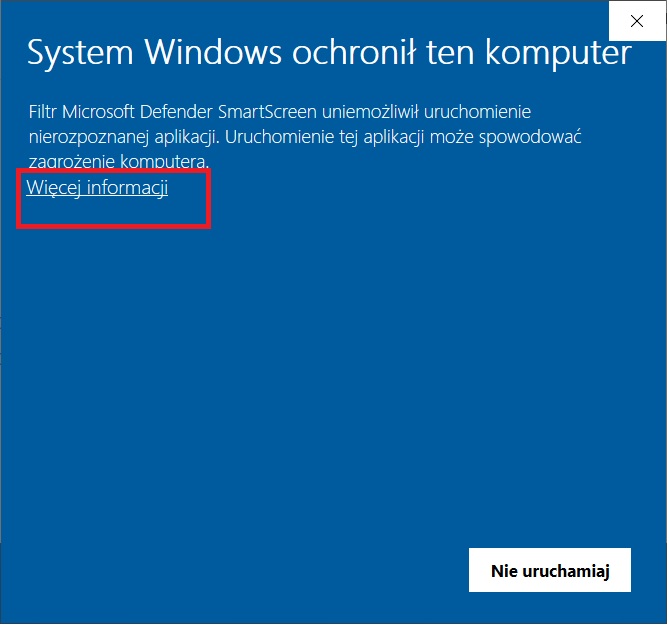 Klikamy na napis "Więcej informacji"Pojawi się kolejny ekran na którym będzie informacja o wydacy oprogramowania.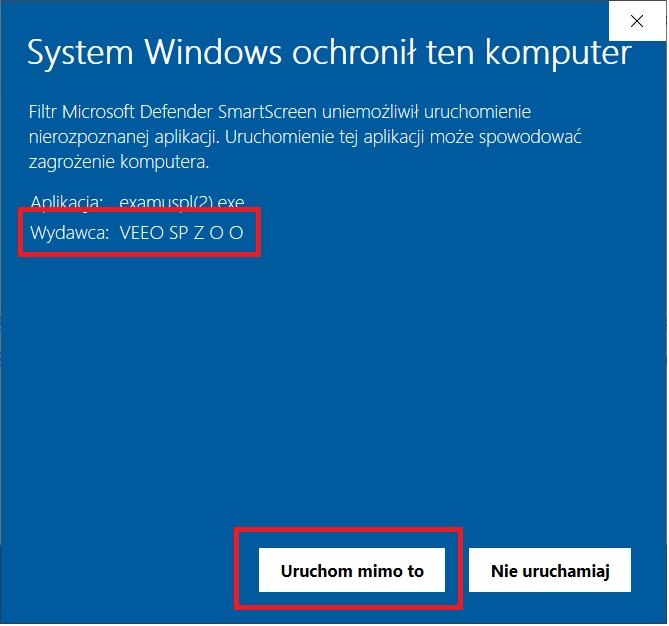 Wciskamy "Uruchom mimo to" i uruchamiamy program wg. standardowej procedury.